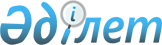 "2012-2014 жылдарға арналған аудандық бюджет туралы" Жамбыл аудандық мәслихатының 2011 жылғы 14 желтоқсандағы № 47-3 шешіміне өзгерістер енгізу туралы
					
			Күшін жойған
			
			
		
					Жамбыл облысы Жамбыл ауданы мәслихатының 2012 жылғы 1 тамыздағы N 8-2 шешімі. Жамбыл облысы Жамбыл ауданының Әділет басқармасында 2012 жылғы 9 тамызда 6-3-141 нөмірімен тіркелді. Қолданылу мерзімінің аяқталуына байланысты күші жойылды (Жамбыл облыстық Әділет департаментінің 2013 жылғы 11 наурыздағы N 2-2-17/388 хаты)      Ескерту. Қолданылу мерзімінің аяқталуына байланысты күші жойылды (Жамбыл облыстық Әділет департаментінің 11.03.2013 № 2-2-17/388 хаты).

      РҚАО ескертпесі:

      Мәтінде авторлық орфография және пунктуация сақталған.

      Қазақстан Республикасының 2008 жылғы 4 желтоқсандағы Бюджет кодексінің 109-бабына, «Қазақстан Республикасындағы жергілікті мемлекеттік басқару және өзін-өзі басқару туралы» Қазақстан Республикасының 2001 жылғы 23 қаңтардағы Заңының 6-бабына сәйкес және «2012-2014 жылдарға арналған облыстық бюджет туралы» Жамбыл облыстық мәслихатының 2011 жылғы 7 желтоқсандағы № 41-3 шешіміне өзгерістер енгізу туралы» Жамбыл облыстық мәслихатының 2012 жылғы 19 шілдедегі № 6-2 шешімі (Нормативтік құқықтық кесімдерді мемлекеттік тіркеу тізілімінде № 1814 болып тіркелген) негізінде Жамбыл аудандық мәслихаты ШЕШІМ ЕТТІ:



      1. «2012-2014 жылдарға арналған аудандық бюджет туралы» Жамбыл аудандық мәслихатының 2011 жылғы 14 желтоқсандағы № 47-3 шешіміне (Нормативтік құқықтық актілерді мемлекеттік тіркеу тізілімінде № 6-3-132 болып тіркелген, 2011 жылғы 31 желтоқсанда № 111-112 «Шұғыла-Радуга» газетінде жарияланған) келесі өзгерістер енгізілсін:



      1 тармақта:

      1) тармақшада кірістер «7917172» сандары «7912722» сандарымен ауыстырылсын;

      трансферттердің түсімдері «6710297» сандары «6705847» сандарымен ауыстырылсын.

      2) тармақшада шығындар «7935256» сандары «7930806» сандарымен ауыстырылсын.



      5 тармақта «219175» сандары «218405» сандарымен ауыстырылсын.



      6 тармақта «491913» сандары «498120» сандарымен ауыстырылсын.



      7 тармақта «310986» сандары «301099» сандарымен ауыстырылсын.



      2. Аталған шешімнің 1,4 қосымшалары осы шешімнің 1,2 қосымшаларына сәйкес жаңа редакцияда мазмұндалсын.



      3. Осы шешімнің орындалуына бақылау жасау аудандық мәслихаттың аумақтық әлеуметтік-экономикалық дамуы, бюджет және жергілікті салықтар мәселелері жөніндегі тұрақты комиссиясына жүктелсін.



      4. Осы шешім әділет органдарында мемлекеттік тіркеуден өткен күннен бастап күшіне енеді және 2012 жылдың 1 қаңтарынан бастап қолданысқа енгізіледі.

      

      Жамбыл аудандық мәслихат                   Жамбыл аудандық

      сессиясының төрағасы:                      мәслихат хатшысы:

      А.Жұмаханов                                Р.Бегалиев

Жамбыл аудандық мәслихатының

2012 жылғы 1 тамыздағы № 8-2

шешіміне № 1- қосымшаЖамбыл аудандық мәслихатының

2011 жылғы 14 желтоқсандағы

№ 47-3 шешіміне № 1- қосымша 2012 жылға арналған Жамбыл ауданының бюджеті

Жамбыл аудандық мәслихатының

2012 жылғы 1 тамыздағы № 8-2

шешіміне № 2 қосымшаЖамбыл аудандық мәслихатының

2011 жылғы 14 желтоқсандағы

№ 47-3 шешіміне № 4-қосымша  2012 жылға аудандағы әрбір кенттің, ауылдың (селоның), ауылдық (селолық) округтің бюджеттік бағдарламалары      мың теңгекестенің жалғасы:
					© 2012. Қазақстан Республикасы Әділет министрлігінің «Қазақстан Республикасының Заңнама және құқықтық ақпарат институты» ШЖҚ РМК
				АТАУЫАТАУЫАТАУЫАТАУЫ2012 жыл, сомасы мың теңгеСанатСанатСанатСанат2012 жыл, сомасы мың теңгеСыныбыСыныбыСыныбы2012 жыл, сомасы мың теңгеІшкі сыныбыІшкі сыныбы2012 жыл, сомасы мың теңге1. Кірістер79127221Салықтық түсімдер117868401Табыс салығы2610362Жеке табыс салығы26103603Әлеуметтік салық2140991Әлеуметтік салық21409904Меншікке салынатын салықтар5736521Мүлікке салынатын салықтар5200283Жер салығы77364Көлік құралдарына салынатын салық427455Бірыңғай жер салығы314305Тауарларға, жұмыстарға және қызметтерге салынатын ішкі салықтар1232022Акциздер1143303Табиғи және басқа да ресурстарды пайдаланғаны үшін түсетін түсімдер23594Кәсіпкерлік және кәсіби қызметті жүргізгені үшін алынатын алымдар651308Заңдық мәндi iс-әрекеттердi жасағаны және (немесе) оған уәкiлеттiгi бар мемлекеттiк органдар немесе лауазымды адамдар құжаттар бергенi үшiн алынатын мiндеттi төлемдер66951Мемлекеттік баж66952Салықтық емес түсімдер1679301Мемлекеттік меншіктен түсетін кірістер44515Мемлекет меншігіндегі мүлікті жалға беруден түсетін кірістер445102Мемлекеттік бюджеттен қаржыландырылатын мемлекеттік мекемелердің тауарларды (жұмыстарды, қызметтерді) өткізуінен түсетін түсімдер33861Мемлекеттік бюджеттен қаржыландырылатын мемлекеттік мекемелердің тауарларды (жұмыстарды, қызметтерді) өткізуінен түсетін түсімдер338604Мемлекеттік бюджеттен қаржыландырылатын, сондай -ақ Қазақстан Республикасы Ұлттық Банкінің бюджетінен (шығыстар сметасынан) ұсталатын және қаржыландырылатын мемлекеттік мекемелер салатын айыппұлдар, өсімпұлдар, санкциялар, өндіріп алулар75801Мұнай секторы ұйымдарынан түсетін түсімдерді қоспағанда, мемлекеттік бьюджеттен қаржыландырылатын, сондай-ақ Қазақстане Республикасы Ұлттық банкінің бюджетінен (шығыстар сметасынан) ұсталатын және қаржыландырылатын мемлекеттік мекемелер салатын айыппұлдар, өсімпұлдар, санкциялар, өндіріп алулар758006Басқа да салықтық емес түсімдер13761Басқа да салықтық емес түсімдер13763Негізгі капиталды сатудан түсетін түсімдер1139803Жерді және материалдық емес активтерді сату113981Жерді сату113984Трансферттердің түсімдері670584702Мемлекеттік басқарудың жоғары тұрған органдарынан түсетін трансферттер67058472Облыстық бюджеттен түсетін трансферттер6705847Функционалдық топФункционалдық топФункционалдық топФункционалдық топ2012 жыл, сомасы мың теңгеБюджеттік бағдарламалардың әкiмшiсiБюджеттік бағдарламалардың әкiмшiсiБюджеттік бағдарламалардың әкiмшiсi2012 жыл, сомасы мың теңгеБағдарламаБағдарлама2012 жыл, сомасы мың теңгеАтауы2012 жыл, сомасы мың теңге2. Шығыстар793080601Жалпы сипаттағы мемлекеттiк қызметтер341642112Аудан (облыстық маңызы бар қала) мәслихатының аппараты14911001Аудан (облыстық маңызы бар қала) мәслихатының қызметін қамтамасыз ету жөніндегі қызметтер14451003Мемлекеттік органның күрделі шығыстары460122Аудан (облыстық маңызы бар қала) әкімінің аппараты89687001Аудан (облыстық маңызы бар қала) әкімінің қызметін қамтамасыз ету жөніндегі қызметтер74924002Ақпараттық жүйелер құру9773003Мемлекеттік органның күрделі шығыстары4990123Қаладағы аудан, аудандық маңызы бар қала, кент, ауыл (село), ауылдық (селолық) округ әкімінің аппараты209086001Қаладағы аудан, аудандық маңызы бар қаланың, кент, ауыл (село), ауылдық (селолық) округ әкімінің қызметін қамтамасыз ету жөніндегі қызметтер206876022Мемлекеттік органның күрделі шығыстары2210452Ауданның (облыстық маңызы бар қаланың) қаржы бөлімі14354001Ауданның (областық манызы бар қаланың) бюджетін орындау және ауданның (облыстық маңызы бар қаланың) коммуналдық меншігін басқару саласындағы мемлекеттік саясатты іске асыру жөніндегі қызметтер13687011Коммуналдық меншікке түскен мүлікті есепке алу, сақтау, бағалау және сату407018Мемлекеттік органның күрделі шығыстары260453Ауданның (облыстық маңызы бар қаланың) экономика және бюджеттік жоспарлау бөлімі13604001Экономикалық саясатты, мемлекеттік жоспарлау жүйесін қалыптастыру мен дамыту және ауданды (облыстық манызы бар қаланы) басқару саласындағы мемлекеттік саясатты іске асыру жөніндегі қызметтер13344004Мемлекеттік органның күрделі шығыстары26002Қорғаныс3249122Аудан (облыстық маңызы бар қала) әкімінің аппараты3249005Жалпыға бірдей әскери міндетті атқару шеңберіндегі іс-шаралар324903Қоғамдық тәртіп, қауіпсіздік, құқықтық, сот, қылмыстық-атқару қызметі1890458Ауданның (облыстық маңызы бар қаланың) тұрғын үй-коммуналдық шаруашылығы, жолаушылар көлігі және автомобиль жолдары бөлімі1890021Елдi мекендерде жол қозғалысы қауiпсiздiгін қамтамасыз ету189004Бiлiм беру4807016464Ауданның (облыстық маңызы бар қаланың) білім бөлімі549698009Мектепке дейінгі тәрбиелеу мен оқытуды қамтамасыз ету544098021Республикалық бюджеттен берілетін нысаналы трансферттер есебінен жалпы үлгідегі, арнайы (түзету), дарынды балалар үшін мамандандырылған, жетім балалар мен ата-аналарының қамқорынсыз қалған балалар үшін балабақшалар, шағын орталықтар, мектеп интернаттары, кәмелеттік жасқа толмағандарды бейімдеу орталықтары тәрбиешілеріне біліктілік санаты үшін қосымша ақының мөлшерін ұлғайту5600464Ауданның (облыстық маңызы бар қаланың) білім бөлімі2864373003Жалпы білім беру2771518006Балаларға қосымша білім беру42433063Республикалық бюджеттен берілетін нысаналы трансферттер есебінен «Назарбаев Зияткерлік мектептері» ДБҰ-ның оқу бағдарламалары бойынша біліктілікті арттырудан өткен мұғалімдерге еңбекақыны арттыру3422064Республикалық бюджеттен берілетін нысаналы трансферттер есебінен жалпы үлгідегі, арнайы (түзету), дарынды балалар үшін мамандандырылған, жетім балалар мен ата-аналарының қамқорынсыз қалған балалар үшін балабақшалар, шағын орталықтар, мектеп интернаттары, кәмелеттік жасқа толмағандарды бейімдеу орталықтары тәрбиешілеріне біліктілік санаты үшін қосымша ақының мөлшерін ұлғайту47000464Ауданның (облыстық маңызы бар қаланың) білім бөлімі132270001Жергілікті деңгейде білім беру саласындағы мемлекеттік саясатты іске асыру жөніндегі қызметтер17505005Ауданның (облыстық маңызы бар қаланың) мемлекеттiк бiлiм беру мекемелер үшiн оқулықтар мен оқу-әдiстемелiк кешендерді сатып алу және жеткiзу56207012Мемлекеттік органның күрделі шығыстары2310015Республикалық бюджеттен берілетін трансферттер есебінен жетім баланы (жетім балаларды) және ата-аналарының қамқорынсыз қалған баланы (балаларды) күтіп-ұстауға асыраушыларына ай сайынғы ақшалай қаражат төлемдері42866020Республикалық бюджеттен берілетін трансферттер есебінен үйде оқытылатын мүгедек балаларды жабдықпен, бағдарламалық қамтыммен қамтамасыз ету13382466Ауданның (облыстық маңызы бар қаланың ) сәулет, қала құрылысы және құрылыс бөлімі1260675037Білім беру объектілерін салу және реконструкциялау126067506Әлеуметтiк көмек және әлеуметтiк қамтамасыз ету274263123Қаладағы аудан, аудандық маңызы бар қала, кент, ауыл (село), ауылдық (селолық) округ әкімінің аппараты2490003Мұқтаж азаматтарға үйінде әлеуметтік көмек көрсету2490451Ауданның (облыстық маңызы бар қаланың) жұмыспен қамту және әлеуметтік бағдарламалар бөлімі243960002Еңбекпен қамту бағдарламасы51930004Ауылдық жерлерде тұратын денсаулық сақтау, білім беру, әлеуметтік қамтамасыз ету, мәдениет және спорт мамандарына отын сатып алуға Қазақстан Республикасының заңнамасына сәйкес әлеуметтік көмек көрсету4000005Мемлекеттік атаулы әлеуметтік көмек8100006Тұрғын үй көмегі17000007Жергілікті өкілетті органдардың шешімі бойынша мұқтаж азаматтардың жекелеген топтарына әлеуметтік көмек10145010Үйден тәрбиеленіп оқытылатын мүгедек балаларды материалдық қамтамасыз ету4842014Мұқтаж азаматтарға үйде әлеуметтік көмек көрсету995901618 жасқа дейінгі балаларға мемлекеттік жәрдемақылар108000017Мүгедектерді оңалту жеке бағдарламасына сәйкес, мұқтаж мүгедектерді міндетті гигиеналық құралдармен және ымдау тілі мамандарының қызмет көрсетуін, жеке көмекшілермен қамтамасыз ету13375023Жұмыспен қамту орталықтарының қызметін қамтамасыз ету16609451Ауданның (облыстық маңызы бар қаланың) жұмыспен қамту және әлеуметтік бағдарламалар бөлімі27813001Жергілікті деңгейде жұмыспен қамтуды қамтамасыз ету және халық үшін әлеуметтік бағдарламаларды іске асыру саласындағы мемлекеттік саясатты іске асыру жөніндегі қызметтер26033011Жәрдемақыларды және басқа да әлеуметтік төлемдерді есептеу, төлеу мен жеткізу бойынша қызметтерге ақы төлеу1400021Мемлекеттік органның күрделі шығыстары38007Тұрғын үй-коммуналдық шаруашылық1461437455Ауданның (облыстық маңызы бар қаланың) мәдениет және тілдерді дамыту бөлімі52413024Жұмыспен қамту-2020 бағдарламасы бойынша ауылдық елді мекендерді дамыту шеңберінде объектілерді жөндеу52413458Ауданның (облыстық маңызы бар қаланың) тұрғын үй-коммуналдық шаруашылығы, жолаушылар көлігі және автомобиль жолдары бөлімі16569003Мемлекеттік тұрғын үй қорының сақталуын ұйымдастыру13240004Азаматтардың жекелеген санаттарын тұрғын үймен қамтамасыз ету3329464Ауданның (облыстық маңызы бар қаланың) білім бөлімі18226026Жұмыспен қамту-2020 бағдарламасы бойынша ауылдық елді мекендерді дамыту шеңберінде объектілерді жөндеу18226466Ауданның (облыстық маңызы бар қаланың ) сәулет, қала құрылысы және құрылыс бөлімі137488004Инженерлік-коммуникациялық инфрақұрылымды жобалау, дамыту, жайластыру және (немесе) сатып алу119486074Жұмыспен қамту бағдарламасының екінші бағыты шеңберінде жетіспейтін инженерлік-коммуникациялық инфрақұрылымды дамытуға мен жайластыруға18002123Қаладағы аудан, аудандық маңызы бар қала, кент, ауыл (село), ауылдық (селолық) округ әкімінің аппараты29451014Елді мекендерді сумен жабдықтауды ұйымдастыру29451458Ауданның (облыстық маңызы бар қаланың) тұрғын үй-коммуналдық шаруашылығы, жолаушылар көлігі және автомобиль жолдары бөлімі11238012Сумен жабдықтау және су бұру жүйесінің жұмыс істеуі3683028Коммуналдық шаруашылықты дамыту7555466Ауданның (облыстық маңызы бар қаланың ) сәулет, қала құрылысы және құрылыс бөлімі1068192005Коммуналдық шаруашылығын дамыту7032006Сумен жабдықтау және су бұру жүйесін дамыту1061160123Қаладағы аудан, аудандық маңызы бар қала, кент, ауыл (село), ауылдық (селолық) округ әкімінің аппараты104889008Елді мекендердің көшелерін жарықтандыру64064009Елді мекендердің санитариясын қамтамасыз ету1630011Елді мекендерді абаттандыру мен көгалдандыру39195458Ауданның (облыстық маңызы бар қаланың) тұрғын үй-коммуналдық шаруашылығы, жолаушылар көлігі және автомобиль жолдары бөлімі22971015Елді мекендердің көшелерін жарықтандыру2800016Елдi мекендердiң санитариясын қамтамасыз ету1482018Елдi мекендердi абаттандыру және көгалдандыру1868908Мәдениет, спорт, туризм және ақпараттық кеңістiк216789455Ауданның (облыстық маңызы бар қаланың) мәдениет және тілдерді дамыту бөлімі102923003Мәдени-демалыс жұмысын қолдау102923465Ауданның (облыстық маңызы бар қаланың) Дене шынықтыру және спорт бөлімі7000005Ұлттық және бұқаралық спорт түрлерін дамыту2500006Аудандық (облыстық маңызы бар қалалық) деңгейде спорттық жарыстар өткiзу2000007Әртүрлi спорт түрлерi бойынша ауданның (облыстық маңызы бар қаланың) құрама командаларының мүшелерiн дайындау және олардың облыстық спорт жарыстарына қатысуы2500455Ауданның (облыстық маңызы бар қаланың) мәдениет және тілдерді дамыту бөлімі46542006Аудандық (қалалық) кiтапханалардың жұмыс iстеуi45892007Мемлекеттік тілді және Қазақстан халықтарының басқа да тілдерін дамыту650456Ауданның (облыстық маңызы бар қаланың) ішкі саясат бөлімі18294002Газеттер мен журналдар арқылы мемлекеттік ақпараттық саясат жүргізу жөніндегі қызметтер18294455Ауданның (облыстық маңызы бар қаланың) мәдениет және тілдерді дамыту бөлімі7553001Жергілікті деңгейде тілдерді және мәдениетті дамыту саласындағы мемлекеттік саясатты іске асыру жөніндегі қызметтер7423010Мемлекеттік органның күрделі шығыстары130456Ауданның (облыстық маңызы бар қаланың) ішкі саясат бөлімі32212001Жергілікті деңгейде ақпарат, мемлекеттілікті нығайту және азаматтардың әлеуметтік сенімділігін қалыптастыру саласында мемлекеттік саясатты іске асыру жөніндегі қызметтер11847003Жастар саясаты саласындағы өңірлік бағдарламаларды iске асыру20235006Мемлекеттік органның күрделі шығыстары130465Ауданның (облыстық маңызы бар қаланың) Дене шынықтыру және спорт бөлімі2265001Жергілікті деңгейде дене шынықтыру және спорт саласындағы мемлекеттік саясатты іске асыру жөніндегі қызметтер226510Ауыл, су, орман, балық шаруашылығы, ерекше қорғалатын табиғи аумақтар, қоршаған ортаны және жануарлар дүниесін қорғау, жер қатынастары152398454Ауданның ( облыстық маңызы бар қаланың) кәсіпкерлік және ауыл шаруашылығы бөлімі4137099Мамандарды әлеуметтік қолдау жөніндегі шараларды іске асыру4137466Ауданның (облыстық маңызы бар қаланың ) сәулет, қала құрылысы және құрылыс бөлімі8823010Ауыл шаруашылығы объектілерін дамыту8823473Ауданның (областық маңызы бар қаланың) ветеринария бөлімі28723001Жергілікте деңгейде ветеринария саласындағы мемлекеттік саясатты іске асыру жөніндегі қызметтер13913003Мемлекеттік органның күрделі шығыстары1845005Мал көмінділерінің (биотермиялық шұңқырлардың) жұмыс істеуін қамтамасыз ету497007Қаңғыбас иттер мен мысықтарды аулауды және жоюды ұйымдастыру1500008Алып қойылатын және жойылатын ауру жануарлардың, жануарлардан алынатын өнімдер мен шикізаттың құнын иелеріне өтеу8281009Жануарлардың энзоотиялық аурулары бойынша ветеринариялық іс-шараларды жүргізу833010Ауыл шаруашылығы жануарларын бірдейлендіру жөніндегі іс-шараларды жүргізу1854463Ауданның (облыстық маңызы бар қаланың) жер қатынастары бөлімі8690001Аудан (облыстық маңызы бар қала) аумағында жер қатынастарын реттеу саласындағы мемлекеттік саясатты іске асыру жөніндегі қызметтер8085006Аудандық маңызы бар қалалардың, кенттердің, ауылдардың (селолардың), ауылдық (селолық) округтердің шекарасын белгілеу кезінде жүргізілетін жерге орналастыру425007Мемлекеттік органның күрделі шығыстары180473Ауданның (областық маңызы бар қаланың) ветеринария бөлімі102025011Эпизоотияға қарсы іс-шаралар жүргізу10202511Өнеркәсіп, сәулет, қала құрылысы және құрылыс қызметі22269466Ауданның (облыстық маңызы бар қаланың ) сәулет, қала құрылысы және құрылыс бөлімі22269001Құрылыс, облыс қалаларының, аудандарының және елді мекендерінің сәулеттік бейнесін жақсарту саласындағы мемлекеттік саясатты іске асыру және ауданның (облыстық маңызы бар қаланың) аумағында ұтымды және тиімді қала құрылысын игеруді қамтамасыз ету жөніндегі қызметтер12139013Аудан аумағында қала құрылысын дамытудың кешенді схемаларын, аудандық (облыстық) маңызы бар қалалардың, кенттердің және өзге де ауылдық елді мекендердің бас жоспарларын әзірлеу10000015Мемлекеттік органның күрделі шығыстары13012Көлiк және коммуникация209497123Қаладағы аудан, аудандық маңызы бар қала, кент, ауыл (село), ауылдық (селолық) округ әкімінің аппараты39334013Аудандық маңызы бар қалаларда, кенттерде, ауылдарда (селоларда), ауылдық (селолық) округтерде автомобиль жолдарының жұмыс істеуін қамтамасыз ету39334458Ауданның (облыстық маңызы бар қаланың) тұрғын үй-коммуналдық шаруашылығы, жолаушылар көлігі және автомобиль жолдары бөлімі170163023Автомобиль жолдарының жұмыс істеуін қамтамасыз ету17016313Өзгелер42546123Қаладағы аудан, аудандық маңызы бар қала, кент, ауыл (село), ауылдық (селолық) округ әкімінің аппараты11915040Республикалық бюджеттен нысаналы трансферттер ретінде «Өңірлерді дамыту» бағдарламасы шеңберінде өңірлердің экономикалық дамуына жәрдемдесу жөніндегі шараларды іске асыруда ауылдық (селолық) округтарды жайластыру мәселелерін шешу үшін іс-шараларды іске асыру11915452Ауданның (облыстық маңызы бар қаланың) қаржы бөлімі5000012Ауданның (облыстық маңызы бар қаланың) жергілікті атқарушы органының резерві5000454Ауданның ( облыстық маңызы бар қаланың) кәсіпкерлік және ауыл шаруашылығы бөлімі14079001Жергілікті деңгейде кәсіпкерлік, өнеркәсіп және ауыл шаруашылығы саласындағы мемлекеттік саясатты іске асыру жөніндегі қызметтер13949007Мемлекеттік органның күрделі шығыстары130458Ауданның (облыстық маңызы бар қаланың) тұрғын үй-коммуналдық шаруашылығы, жолаушылар көлігі және автомобиль жолдары бөлімі11552001Жергілікті деңгейде тұрғын үй-коммуналдық шаруашылығы, жолаушылар көлігі және автомобиль жолдары саласындағы мемлекеттік саясатты іске асыру жөніндегі қызметтер9696013Мемлекеттік органның күрделі шығыстары185614Борышқа қызмет көрсету2452Ауданның (облыстық маңызы бар қаланың) қаржы бөлімі2013Жергілікті атқарушы органдардың облыстық бюджеттен қарыздар бойынша сыйақылар мен өзге де төлемдерді төлеу бойынша борышына қызмет көрсету215Трансферттер397808452Ауданның (облыстық маңызы бар қаланың) қаржы бөлімі397808006Пайдаланылмаған (толық пайдаланылмаған) нысаналы трансферттерді қайтару2511007Бюджеттік алулар3952973. Таза бюджеттік кредиттеу17933Бюджеттік кредиттер2912410Ауыл, су, орман, балық шаруашылығы, ерекше қорғалатын табиғи аумақтар, қоршаған ортаны және жануарлар дүниесін қорғау, жер қатынастары29124454Ауданның ( облыстық маңызы бар қаланың) кәсіпкерлік және ауыл шаруашылығы бөлімі29124009Мамандарды әлеуметтік қолдау шараларын іске асыруға берілетін бюджеттік кредиттер29124Функционалдық топФункционалдық топФункционалдық топ2012 жыл, сомасы мың теңгеБюджеттік бағдарламалардың әкімшісіБюджеттік бағдарламалардың әкімшісі2012 жыл, сомасы мың теңгеБағдарламаБағдарлама2012 жыл, сомасы мың теңгеБюджеттік кредиттерді өтеу11191СанатыСанатыСанатыСанаты2012 жыл, сомасы мың теңгеСыныбыСыныбыСыныбы2012 жыл, сомасы мың теңгеIшкi сыныбыIшкi сыныбы2012 жыл, сомасы мың теңге5Бюджеттік кредиттерді өтеу1119101Бюджеттік кредиттерді өтеу111911Мемлекеттік бюджеттен берілген бюджеттік кредиттерді өтеу11191Функционалдық топФункционалдық топФункционалдық топФункционалдық топ2012 жыл, сомасы мың теңгеБюджеттік бағдарламалардың әкімшісіБюджеттік бағдарламалардың әкімшісіБюджеттік бағдарламалардың әкімшісі2012 жыл, сомасы мың теңгеБағдарламаБағдарлама2012 жыл, сомасы мың теңге4. Қаржы активтерімен жасалынған операциялар бойынша сальдо27000Қаржы активтерін сатып алу27000Функционалдық топФункционалдық топФункционалдық топФункционалдық топ2012 жыл, сомасы мың теңгеБюджеттік бағдарламалардың әкімшісіБюджеттік бағдарламалардың әкімшісіБюджеттік бағдарламалардың әкімшісі2012 жыл, сомасы мың теңгеБағдарламаБағдарлама2012 жыл, сомасы мың теңге013Өзгелер27000458Ауданның (облыстық маңызы бар қаланың) тұрғын үй-коммуналдық шаруашылығы, жолаушылар көлігі және автомобиль жолдары бөлімі20500065Заңды тұлғалардың жарғылық капиталын қалыптастыру және (немесе) ұлғайту20500473Ауданның (областық маңызы бар қаланың) ветеринария бөлімі6500065Заңды тұлғалардың жарғылық капиталын қалыптастыру және (немесе) ұлғайту6500СанатыСанатыСанатыСанаты2012 жыл, сомасы мың теңгеСыныбыСыныбыСыныбы2012 жыл, сомасы мың теңгеIшкi сыныбыIшкi сыныбы2012 жыл, сомасы мың теңгеМемлекеттік қаржы активтерін сатудан түсетін түсімдер001Мемлекеттік қаржы активтерін сатудан түсетін түсімдер01Қаржы активтерін ел ішінде сатудан түсетін түсімдер0Функционалдық топФункционалдық топФункционалдық топФункционалдық топ2012 жыл, сомасы мың теңгеБюджеттік бағдарламалардың әкімшісіБюджеттік бағдарламалардың әкімшісіБюджеттік бағдарламалардың әкімшісі2012 жыл, сомасы мың теңгеБағдарламаБағдарлама2012 жыл, сомасы мың теңге5. Бюджет тапшылығы (профициті)-630176. Бюджет тапшылығын қаржыландыру (профицитін пайдалану)63017СанатыСанатыСанатыСанаты2012 жыл, сомасы мың теңгеСыныбыСыныбыСыныбы2012 жыл, сомасы мың теңгеIшкi сыныбыIшкi сыныбы2012 жыл, сомасы мың теңге7Қарыздар түсімі2912401Мемлекеттік ішкі қарыздар291242Қарыз алу келісім-шарттары29124Қарыздарды өтеу16Қарыздарды өтеу1662452Ауданның (облыстық маңызы бар қаланың) қаржы бөлімі1662008Жергілікті атқарушы органның жоғары тұрған бюджет алдындағы борышын өтеу16628Бюджет қаражаттары қалдықтарының қозғалысы35555№

 Аудандағы кенттің, ауылдың (селоның), ауылдық (селолық), округ әкімінің аппараттарының атауыБағдарламаның атауыБағдарламаның атауыБағдарламаның атауыБағдарламаның атауыБағдарламаның атауы№

 Аудандағы кенттің, ауылдың (селоның), ауылдық (селолық), округ әкімінің аппараттарының атауы001

"Қаладағы аудан, аудандық маңызы бар қаланың, кент, ауыл (село), ауылдық (селолық), округ әкімінің қызметін қамтамасыз ету жөніндегі қызметтер"003

"Мұқтаж азаматтарға үйінде әлеуметтік көмек көрсету"008

"Елді мекендердің көшелерін жарықтандыру"009

"Елді мекендердің санитариясын қамтамасыз ету"011

"Елді-мекендерді абаттандыру мен көгалдандыру"1"Аса ауылдық округі әкімінің аппараты" коммуналдық мемлекеттік мекемесі1776350129026800292002"Айшабибі ауылдық округі әкімінің аппараты" коммуналдық мемлекеттік мекемесі124280107753005003"Ақбастау ауылдық округі әкімінің аппараты" коммуналдық мемлекеттік мекемесі10637025002704"Ақбұлым ауылдық округі әкімінің аппараты" коммуналдық мемлекеттік мекемесі1273719677002505"Бесағаш ауылдық округі әкімінің аппараты" коммуналдық мемлекеттік мекемесі1569618163605506"Гродеково ауылдық округі әкімінің аппараты" коммуналдық мемлекеттік мекемесі1477617163053007507"Жамбыл ауылдық округі әкімінің аппараты" коммуналдық мемлекеттік мекемесі14168236470406008"Қарой ауылдық округі әкімінің аппараты" коммуналдық мемлекеттік мекемесі11583139151003209"Қызылқайнар ауылдық округі әкімінің аппараты" коммуналдық мемлекеттік мекемесі118570883025010"Қаратөбе ауылдық округі әкімінің аппараты" коммуналдық мемлекеттік мекемесі12572161950025011"Қаракемер ауылдық округі әкімінің аппараты" коммуналдық мемлекеттік мекемесі1163616145025012"Көлқайнар ауылдық округі әкімінің аппараты" коммуналдық мемлекеттік мекемесі1201818932753025013"Ерназар ауылдық округі әкімінің аппараты" коммуналдық мемлекеттік мекемесі1179701220034514"Өрнек ауылдық округі әкімінің аппараты" коммуналдық мемлекеттік мекемесі11019208400033015"Пионер ауылдық округі әкімінің аппараты" коммуналдық мемлекеттік мекемесі118030300053016"Полатқосшы ауылдық округі әкімінің аппараты" коммуналдық мемлекеттік мекемесі1438634730152004550Барлығы:206876249064064163039195№

 Аудандағы кенттің, ауылдың (селоның), ауылдық (селолық), округ әкімінің аппараттары-ның атауыБағдарламаның атауыБағдарламаның атауыБағдарламаның атауыБағдарламаның атауы№

 Аудандағы кенттің, ауылдың (селоның), ауылдық (селолық), округ әкімінің аппараттары-ның атауы013 "Аудандық маңызы бар қалаларда, кенттерде, ауылдарда (селоларда), ауылдық (селолық) округтерде автомобиль жолдарының жұмыс істеуін қамтамасыз ету"014 "Елді мекендерді сумен жабдықтауды ұйымдастыру"022 "Мемлекеттік органның күрделі шығыстары"040 "Республикалық бюджеттен нысаналы трансферттер ретінде «Өңірлерді дамыту» бағдарламасы шеңберінде өңірлердің экономикалық дамуына жәрдемдесу жөніндегі шараларды іске асыруда ауылдық (селолық) округтарды жайластыру мәселелерін шешу үшін іс-шараларды іске асыру"1"Аса ауылдық округі әкімінің аппараты" коммуналдық мемлекеттік мекемесі14112730426050552"Айшабибі ауылдық округі әкімінің аппараты" коммуналдық мемлекеттік мекемесі837162481303"Ақбастау ауылдық округі әкімінің аппараты" коммуналдық мемлекеттік мекемесі034561304"Ақбұлым ауылдық округі әкімінің аппараты" коммуналдық мемлекеттік мекемесі012961305"Бесағаш ауылдық округі әкімінің аппараты" коммуналдық мемлекеттік мекемесі3442013031156"Гродеково ауылдық округі әкімінің аппараты" коммуналдық мемлекеттік мекемесі001307"Жамбыл ауылдық округі әкімінің аппараты" коммуналдық мемлекеттік мекемесі9209013037458"Қарой ауылдық округі әкімінің аппараты" коммуналдық мемлекеттік мекемесі001309"Қызылқайнар ауылдық округі әкімінің аппараты" коммуналдық мемлекеттік мекемесі0217113010"Қаратөбе ауылдық округі әкімінің аппараты" коммуналдық мемлекеттік мекемесі0013011"Қаракемер ауылдық округі әкімінің аппараты" коммуналдық мемлекеттік мекемесі4200120113012"Көлқайнар ауылдық округі әкімінің аппараты" коммуналдық мемлекеттік мекемесі0361813013"Ерназар ауылдық округі әкімінің аппараты" коммуналдық мемлекеттік мекемесі0013014"Өрнек ауылдық округі әкімінің аппараты" коммуналдық мемлекеттік мекемесі0415713015"Пионер ауылдық округі әкімінің аппараты" коммуналдық мемлекеттік мекемесі0013016"Полатқосшы ауылдық округі әкімінің аппараты" коммуналдық мемлекеттік мекемесі00130Барлығы:3933429451221011915